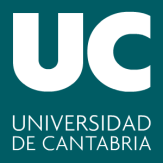 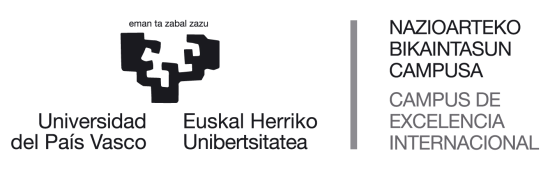 Trabajo Fin de MásterTITULO EN LETRA TIPO ARIAL ROUNDEDTAMAÑO 14(Title in English size 12)Para acceder al Titulo deMASTER UNIVERSITARIO EN INGENIERÍA QUÍMICAAutor: Arial Rounded Tamaño 12                   Convocatoria de defensa:(Nombre y apellidos del alumno/a)             (Mes y año de defensa) defensa_________________________